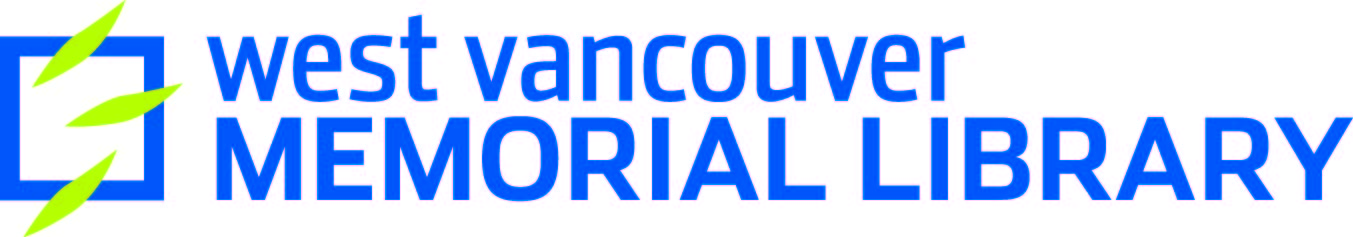 Using OneClickdigital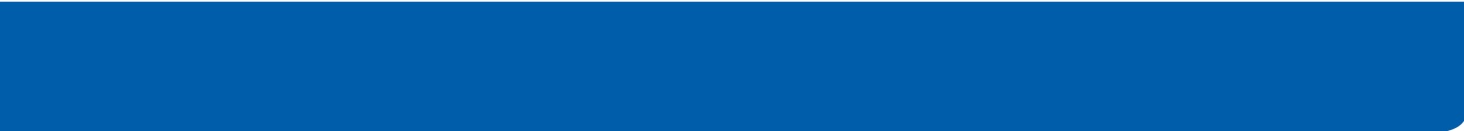 Creating an AccountFrom the OneClickdigital home page click on: Create New Account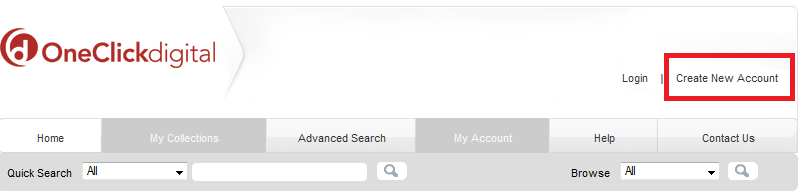 Fill in:Your library card numberYour first and last namePostal CodeEmail AddressUsername (not your email address)PasswordClick on Create an AccountChecking Out TitlesClick on the cover of the book that you are interested in.Click on Checkout Now!If it is not available, you can put the book on hold by clicking on HoldDownloading TitlesLoginClick on My CollectionsClick on Download Now next to the titleUsing the OneClickdigital AppThis app is available for iOS & Android.Locate in App store & download (free)Sign-inFind titleCheckout & DownloadIf you find that you cannot see your downloaded title, close the app, and then open it again.Installing the Media Manager on your home computer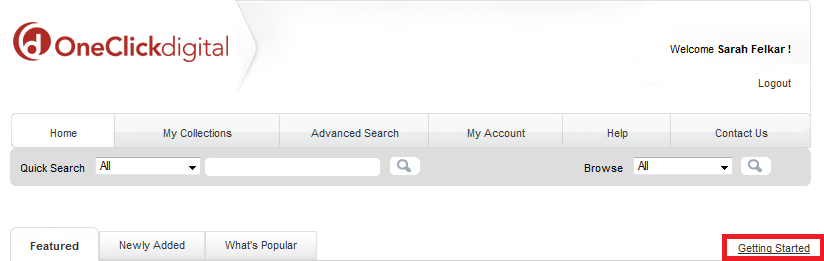 From the home page click on Getting StartedChoose the download linkWindows or Mac downloadFollow the steps on your screen.Now, when you checkout an audiobook it will appear in the OneClickdigital Media Manager.Searching for AudiobooksBrowse audiobooks by genre by clicking on the Browse drop-down menu, choosing a genre, and then clicking the search icon.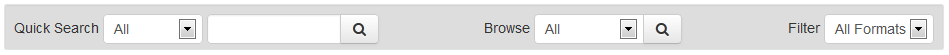 To find a particular book you can use the Advanced Search.Click on the Advanced Search tabFill in the informationClick on SearchRenewing & Returning AudiobooksTo RenewLoginClick on My CollectionsClick on Renew next to the title.To ReturnLoginClick on My CollectionsClick on Return Now next to the titleTroubleshootingUnder the Contact Us tab the OneClickdigital website is the company mailing address, phone number and email address are available.Or you can also visit: westvanlibrary.ca/ask-us for assistance. 